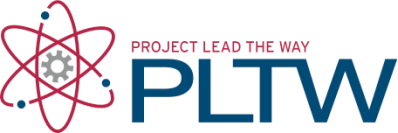 IntroductionSince the late 1800s, engineers have designed systems to utilize electrical energy due to its ability to be converted, stored, transmitted, and reconverted efficiently into other forms of energy. In the 21st century, electrical energy production, distribution, and application have become consumer driven. Today’s consumer utilizes electrical energy in all aspects of life, from cell phones and computers to refrigeration and heating and cooling systems, and even transportation. Electrical energy, depending on geographic location, is converted from mechanical energy, chemical energy, light energy, and thermo energy before it reaches the consumer.  Regardless of the conversion process, electrical energy consists of three basic components: current, voltage, and resistance. Current is the net transfer of electric charge per unit of time. Voltage is the amount of work required to move a charge from one point to another. Resistance is the opposition to the flow of current. Understanding the relationship between current, voltage, and resistance allows engineers to design efficient, safe, and functional electrical circuits. Electrical circuits consist of the following components: an energy source to provide voltage, conductors to allow current travel, insulators to limit current travel, and a load. Electrical circuits provide an uninterrupted path for current travel and are broken into two distinct categories of design: series circuits and parallel circuits.  Equipment Engineering notebookCalculatorPC with Internet (http://phet.colorado.edu/en/simulation/circuit-construction-kit-dc)Simulation courtesy of:PhET Interactive Simulations
University of Colorado
http://phet.colorado.edu.ProcedureThis activity will provide you with an introduction to voltage, current, resistance, series circuits, parallel circuits, and Ohm’s Law. Your team will construct circuits using an online electricity simulator. You will use a virtual multimeter to measure properties within the circuit.Introduction to Electric CircuitsElectric Circuit SchematicsSchematics are diagrams consisting of symbol representations and configurations of electrical components within a circuit. The table below illustrates circuit symbols to be used within schematics throughout this lab.Ohm’s LawThe relationship between current, voltage, and resistance within an electrical circuit was developed by Georg Simon Ohm and is known today as Ohm’s law. Ohm’s law states that the direct current flowing in an electric circuit is directly proportional to the voltage applied to the circuit. In other words, an electric circuit represents the flow of electrons along a conductive pathway between two points. This flow of electrons is referred to as current. What causes the electrons to move? A motivation, or voltage, causes the electrons to flow. Voltage refers to the potential difference, or amount of work to be done to move a charge from one point to another along an electric circuit. While electrons continuously flow along a given circuit, opposition to their movement is referred to as resistance. It is important to understand the mathematical equation for Ohm’s law. Use the Ohm’s law table provided to work through activity practice problems and lab calculations.  Practice CalculationsDraw the circuit schematic.Identify the known and unknown values for each circuit.Provide the appropriate unit for each measurement.Show all steps for each calculation.On a camping trip, you decide to use a cordless air pump to inflate an inflatable mattress. If the air pump is powered by a 9 volt battery with a resistance of 18 ohms, what is the amount of current flowing through the circuit? A DJ uses a 110 volt outlet to plug in a strobe light. If the current flowing through the light is 0.050 amps, how much resistance is within the circuit?You finally found the MP3 player that you have wanted for months. While you are waiting in the check-out line, you read the back of the packaging. The manufacturer has guaranteed that the player will perform consistently with a resistance of 40 ohms and a current of 0.1 amps. What is the voltage for the MP3 player?Constructing CircuitsYour team will construct a series and parallel circuit using the steps provided below. Creating a CircuitLaunch Circuit Construction Kit from University of Colorado at Boulder: http://phet.colorado.edu/en/simulation/circuit-construction-kit-dcDrag a battery from the circuit palate on the right. R-click on the battery and set the voltage to 9 volts. 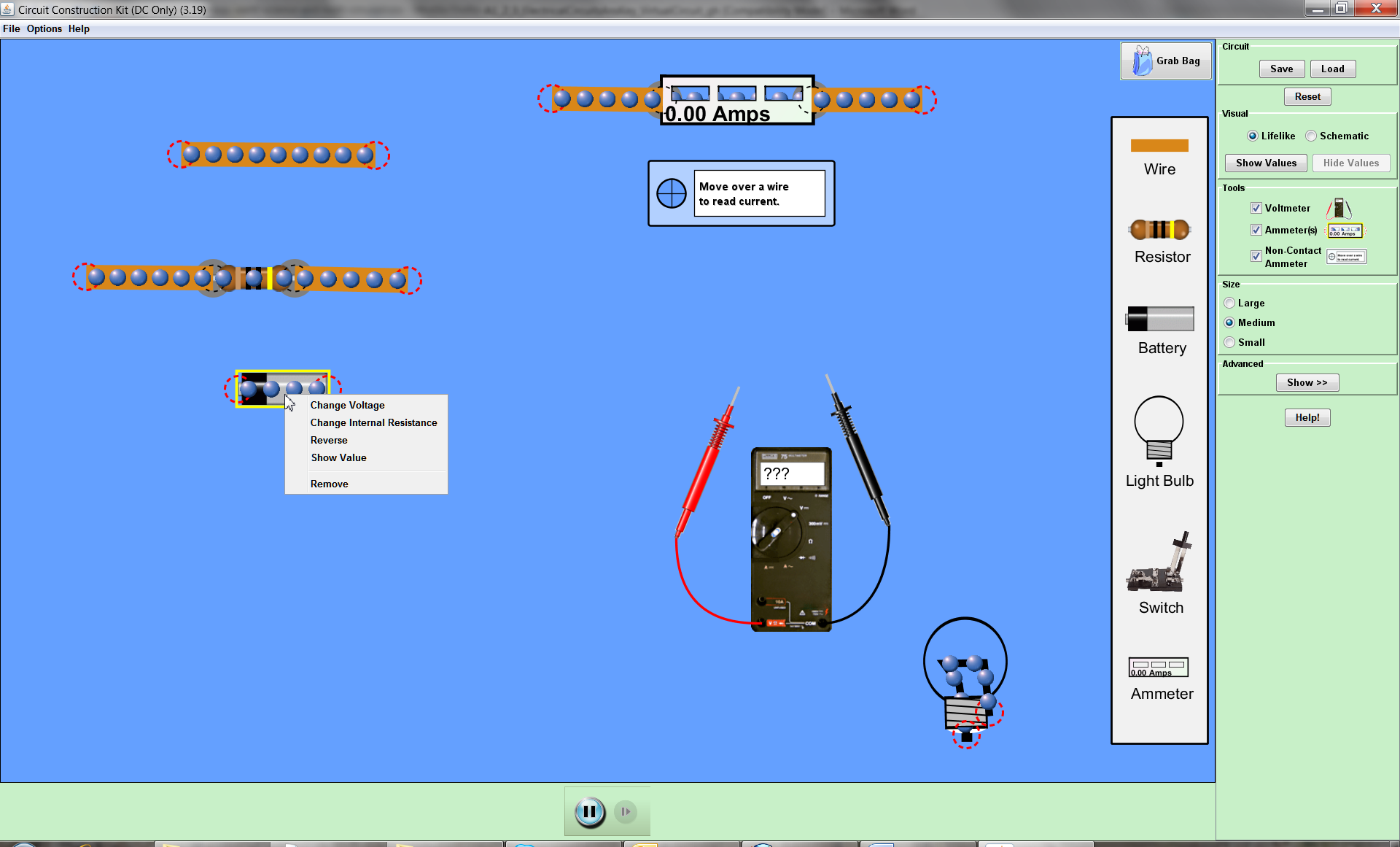 Construct the circuit displayed below using the default bulb and a switch in the open position. Note that your circuit will not look like the image below. You are to interpret the schematic diagram to create a circuit. Check the voltage across the light bulb. Record the measurements in the space provided below.   NOTE: When measuring voltage getting a positive or negative value is dependent upon polarity or direction of flow. In other words, the 4.5V and -4.5V could be taken from the same source depending on placement of the leads.Close the switch so the bulb remains on. Obtain the voltage measurements across the bulb and the power supply. Record the measurements in the space provided below.Bulb ____9___V		Power supply ______9____VCheck the current through the light bulb by adding an ammeter. Record the measurements in the space provided below.Use the voltage (V)  and current that you have already determined for this circuit current (I) to determine the resistance of the bulb. Show your work and include units.Formula:   a=v/OhmsSubstitute values:   0.9=9/xSolve:      0.9=9/10Resistance = _______10________ΩCreating a Series CircuitUse the image below to create a series circuit.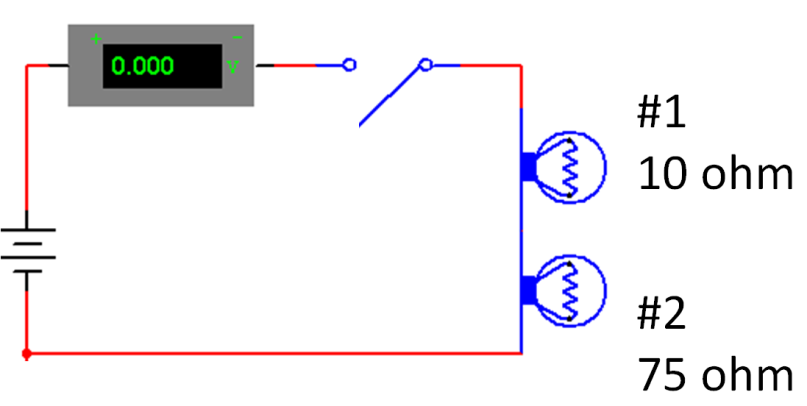 Current _______0______A			Voltage across battery _____0___VVoltage across bulb #1 ___0__V 		Voltage across bulb #2 ____0_VClose the switch. Record the new readings for the circuit.Current ______0.11_____A			Voltage across battery _____9___VVoltage across bulb #1 __1.06___V 		Voltage across bulb #2 _7.94___VAdd an ammeter between the bulbs and record the current.Current between bulbs ______0.11_____AUse the voltage (V)  and current that you have already determined for this series circuit current (I) to determine the resistance of the bulbs in series. Show your work and include units.Formula:                  a=v/cSubstitute values:       0.11 = 9 / x       0.11 = 7.94 / x       0.11 = 1.06 / xSolve:    bulb#1   I =  0.8734                              bulb#2  I = 0.1166Resistance = _______0.99______ΩCreating a Parallel CircuitCreate the circuit shown below with the switch open. Confirm that: bulb 1 is on and bulb 2 is off.Close the switch and record the following data.Add a voltmeter to the circuit. Record the voltages across each light and the output source in the space provided below.Bulb #1 ________9_____V			Bulb #2 _________9______VOutput at the battery _____9__________VCalculate total resistance for the circuit (show all work):

Formula:   a = v/c

Substitute and solve:     2.04 = 9 / x

RT___18.36___ ΩCreating a Combination CircuitCreate the circuit shown below. The bulb #1 should still be on, the current meter should have the same measurement as in step 8, and the bulb #2 and #3 should be off. Close the switch button and note what happens to the first light. Refer to the image below and record the new current measurement in the space provided below the image.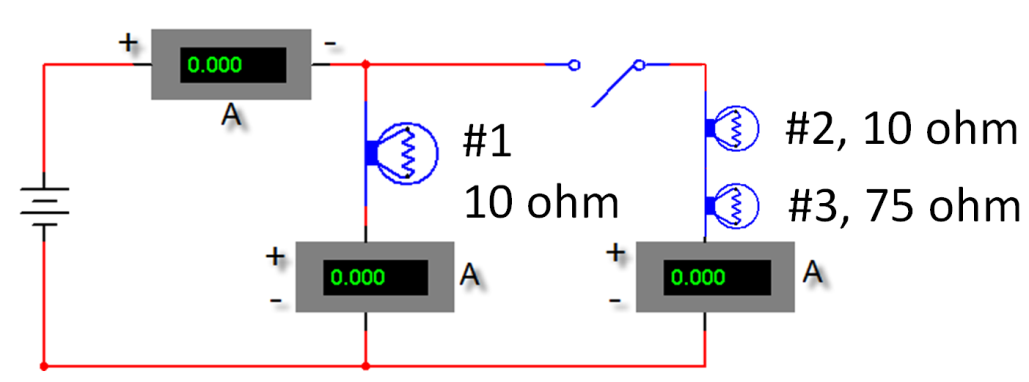 Voltage across battery _____9___VVoltage across bulb #1 _____9___V 	Voltage across bulb #2 ____1.06__VVoltage across bulb #3 _7.94___VCurrent at bulb #1 _______0.90_____ACurrent at bulb #2 and #3 ______0.11______ATotal current ______2.02______A ConclusionExplain the primary difference between a series and a parallel circuit.A parallel circuit can still allow the current to pass through the parts that are still connected. The series circuit shuts all the current off when the circuit is opened.Explain the difference between the voltage output at the battery and the voltage across each bulb in the series circuit. In the series circuit, the voltage stays the same all the way around.In a series circuit, explain the relationship between the current at the battery and each bulb in the circuit. In the series circuit, the voltage will stay the same.Explain the relationship between voltage at the battery and voltage across each bulb in a parallel circuit. The voltage will lessen across each bulb because there is multiple paths for the volts to takeExplain the relationship between current at the battery and current through each bulb in the parallel circuit. The current at the bulb shouldbe the same as the voltage near the battery, but the current will decrease after passing through the balb (the balb has resistence)For the combination circuit, explain the relationship between the voltage output at the interface and the voltage across the two light bulbs. Bulb #2 and bulb #3 share voltage. I say this because the first bulb gets all 9 volts, but due to the resistence and the fact that there are two bulbs next to each other, bulb #3 has the most resistence, but gets the voltage before bulb #2, bulb #3 gets more of the voltage, and the remaining voltageis PASSED ON to the next bulb (Bulb #2)For the combination circuit, explain the relationship between the current output at the battery and the current through each bulb in the parallel circuit. Less current passes through bulbs 2 and 3 because there is more resistence there.Activity 1.2.3 Electrical Circuits – SimulationComponentSymbolPictorialPower supply(Battery)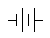 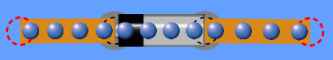 Conductive wire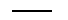 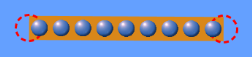 Resistor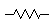 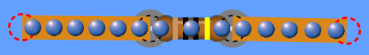 Open switchClosed switch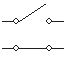 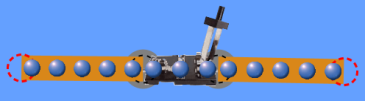 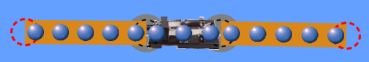 Light bulb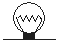 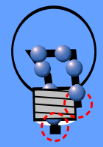 Voltmeter(Voltage readings)V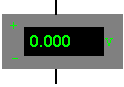 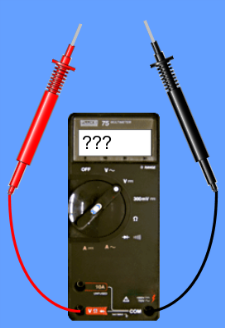 Ammeter(Current readings)I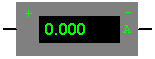 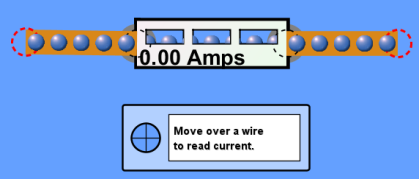 Ohm’s LawOhm’s LawOhm’s LawOhm’s LawEquationVariablesUnitsUnit Symbols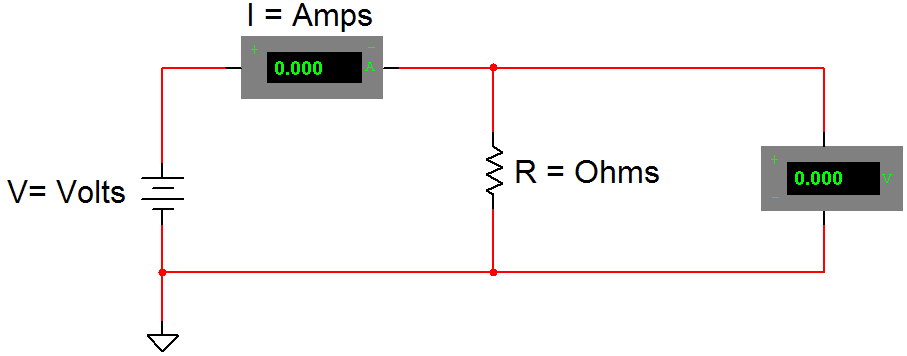 Circuit SchematicCalculations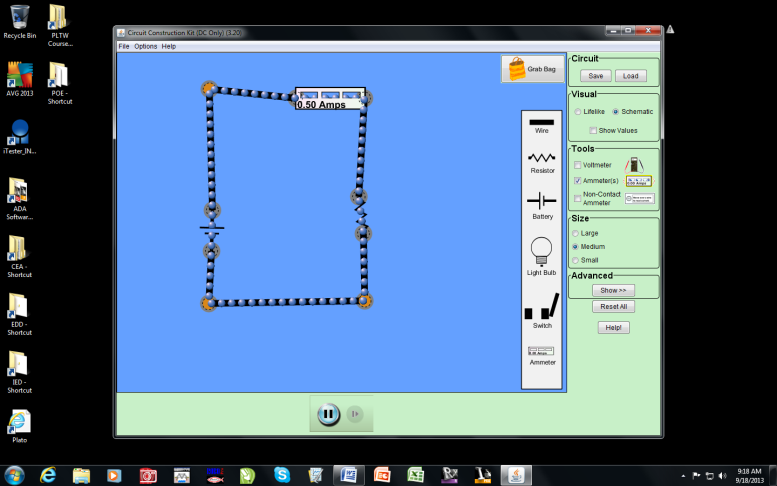 Current =  9v/18OhmsCurrent = 0.50AmpereCircuit SchematicCalculationsA =v/c0.050 = 110/xResistance = 5.5 OhmsCircuit SchematicCalculations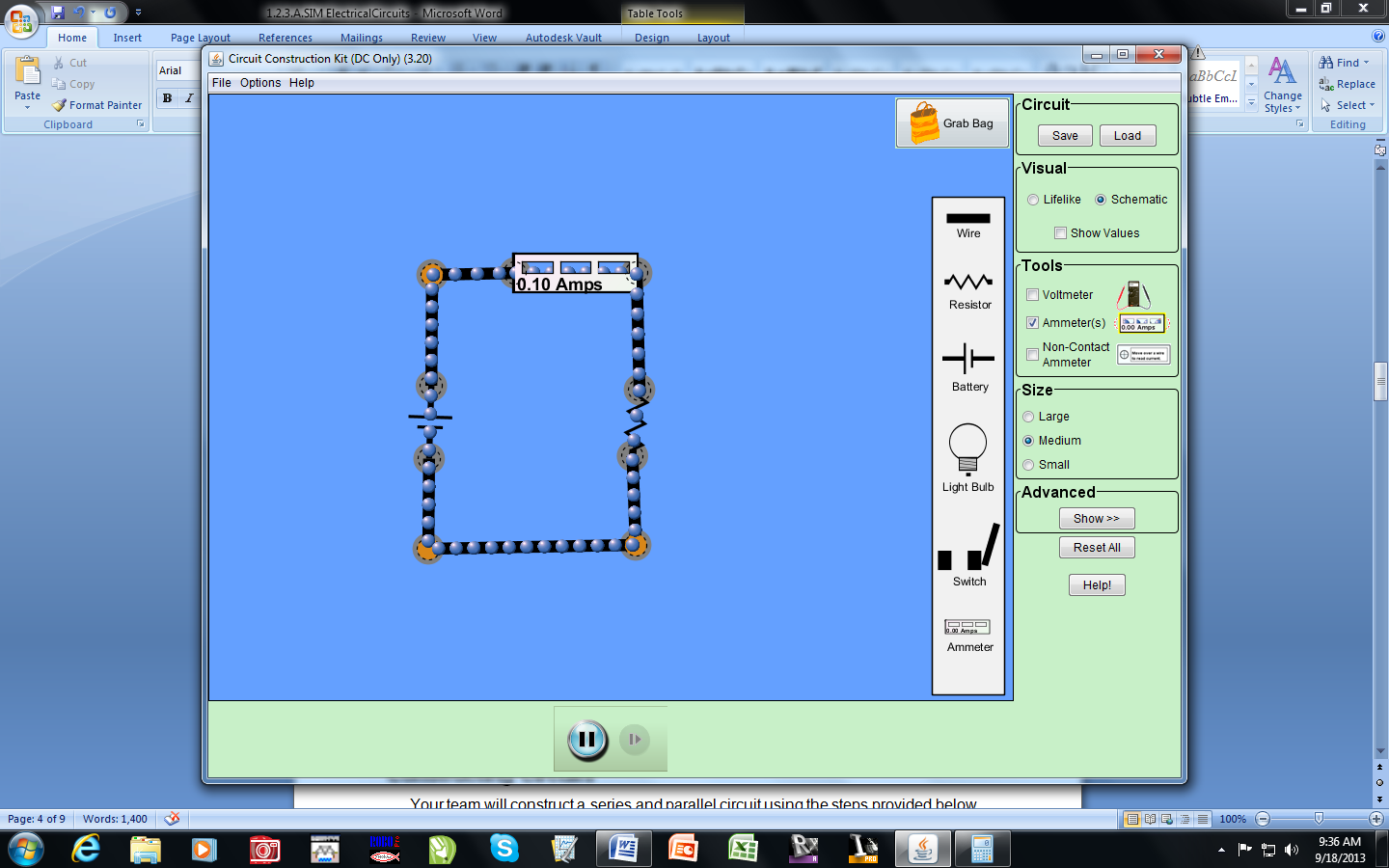 = x/40                  Voltage = 4voltsVoltage across bulb ____0___V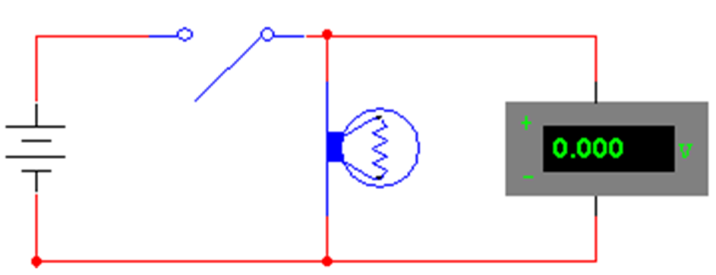 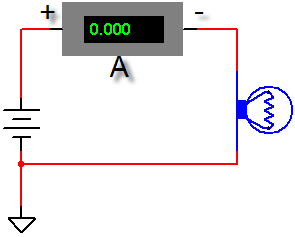 Current ____0.9_______A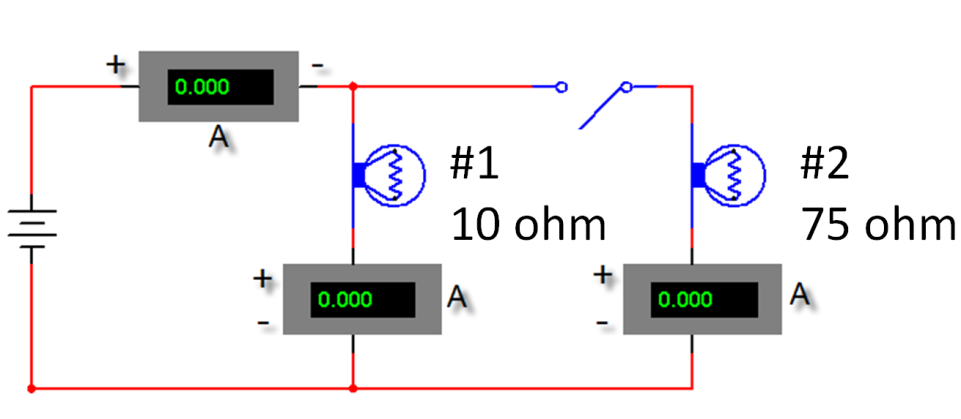 What happened to brightness of the 1st bulb? _____no  change__________________Which bulb is brighter? _________the first one_____________Current at bulb #1 _______0.90____ACurrent at bulb #2 ______0.12_____ACurrent total __2.04________A